Guatemala, 05 de Mayo  de  2022.CONOCIMIENTO IGN-RH- 49- 2022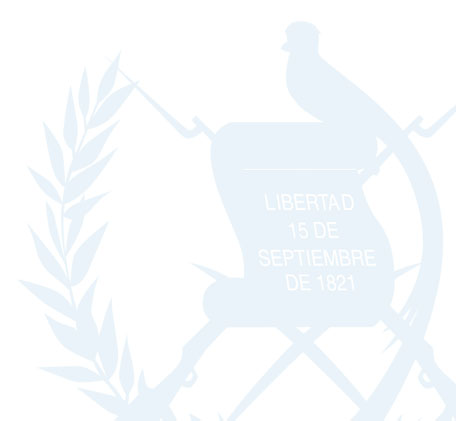 Por este medio se hace de conocimiento, el resumen con la información de Nacional ofrece al público.En ese sentido, me permito remitir la información solicitada correspondiente al período de Abril del año 2022.Atentamente,Área de Recursos Humanos			Vo. Bo.Cantidad PersonasSexoSexoEdadEdadEdadEdadGrupo ÉtnicoGrupo ÉtnicoGrupo ÉtnicoGrupo ÉtnicoGrupo ÉtnicoGrupo ÉtnicoGrupo ÉtnicoGrupo ÉtnicoGrupo ÉtnicoGrupo ÉtnicoCantidad PersonasMujerHombreMenor de Edad18 a 2930 a 4950 a 5960+EspañolQ`eqchi`K`iche`KaqchikelMamAchiGarifunaPoqomchi`Chòrti`No Indicò110   45            65 31527452096223300202Grupo ÉtnicoGrupo ÉtnicoGrupo ÉtnicoGrupo ÉtnicoGrupo ÉtnicoGrupo ÉtnicoGarífunaXincaLadinoMestizoIndígena007958